An exciting opportunity has arisen to work for the Nottinghamshire Cricket Board (NCB) within the Community & Development Department at Trent Bridge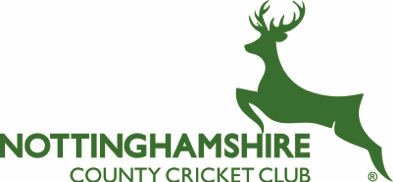 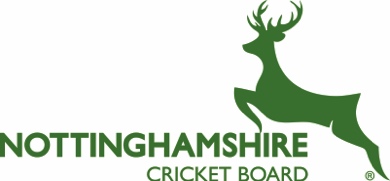 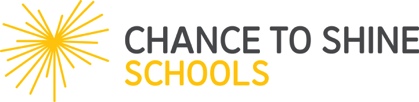 Nottinghamshire cricket boarD community coachFixed-term one-year contract, 15 hours per weekThe NCB is seeking to employ three highly motivated and competent Community Cricket Coaches to work within and support the Community & Development team. The role will promote the effective delivery of quality cricket across Nottinghamshire through coaching in schools, holiday coaching camps and club settings.The successful candidate will have experience of working in cricket and sports coaching, of working with various partners, of developing core sporting activities, and of increasing the number of children taking an interest in cricket.You will need to be passionate about, and committed to, cricket coaching at a local level and it would be an advantage if you have experience of cricket and sports development at grass roots level coupled with a sound knowledge, appreciation and understanding of the game.Candidates must demonstrate both team working skills and the ability to work unsupervised using their own initiative. You will be a self-starter with energy and enthusiasm together with good administration and organisational skills. Equally you will be an excellent communicator with a passion for the development of cricket and sport for young people.If you would like to join us at the NCB please contact the Community & Development Support Officer on 0115 982 3008 for an Application Form, Role Profile and Person Specification.Details can also be downloaded from Nottinghamshire County Cricket Club’s website at www.nottsccc.co.ukApplications should be submitted to:The Community & Development Support OfficerNottinghamshire County Cricket ClubTrent BridgeNottinghamNG2 6AGClosing date for receipt of applications is Friday 22nd January 2016Interviews will be held week commencing 1st February 2016We welcome applications from all sections of the communityNo agencies please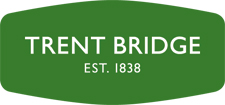 NOTTINGHAMSHIRE COUNTY CRICKET CLUB EMPLOYMENT APPLICATION FORMThe information requested in this form is important in assessing your application.  Please complete accurately and in full, using BLACK INK. Please read any information enclosed with this form before completing your application.POSITION APPLIED FOR:  …………………………………………………………………….		 From what source did you learn about this position……………………………………………….MOST RECENT EMPLOYERPrevious employment (please start with the most recent first. Please include any temporary, unpaid or work experience). Please continue on a separate sheet if required.Attendance at Training Courses relevant to your employmentEducation – proof of qualifications may be requested at interviewPlease give details of any dates when you would not be able to attend for an interview:______________________________________________________________________________Please use this space to demonstrate how you meet the specific requirements of the position you have applied for.It is recommended that you use the details from the Job Description to help you organise your information.You should draw on your knowledge, skills and experience gained from paid work, training, domestic responsibilities, education, leisure interests and voluntary work.Please continue on separate A4 sheets, if required.REFERENCES:Please give the names of two referees who may be contacted in respect of your application. The first should be from your current/last employer (or Head Teacher if you are a school leaver). The second should be from a previous employer (or a person you have worked for in a voluntary/unpaid capacity, or a teacher if you have no employment history).DECLARATIONI confirm that the information provided by me on this application form is correct and gives a fair representation of my qualifications and work experience.  I consent to the use of this information during the recruitment process and confirm that I am eligible to work in the UK.I confirm that I have no previous convictions for any criminal matters that require declaration under the Rehabilitation of Offenders Act 1974.  I accept that should I not have provided full and accurate information, it could result in me not being appointed, an offer of employment being withdrawn or disciplinary action being taken against me.Signed:__________________________________		Date: ________________________Thank you for completing this application form